Title, Times New Roman, 14 Font, Initial Letters Uppercase, Other Letters Lowercase, Centered #Name Surname1, Name Surname21Institutional Information2Institutional InformationCorresponding author: xxx@mail.comAbstract: Abstract should be written in Times New Roman, 12 font size, with a minimum of 250 words and a maximum of 350 words. The abstract should include the aim of the study, method, findings, results and conclusion. Without breaking the format, you can delete this part and write your own abstract instead. The abstract should not contain any figures, tables and literature. Corresponding authors can submit only one full text for the congress. Keywords: keywords should be written in lowercase letters and there should be 3-5 keywords.#If the study financially supported, the information should be given here.Structure of full textThe text should be written in Times New Roman, 12 font size. Full text should be divided into defined and numbered sections.1. IntroductionIntroduction should provide information about the aims of the work and gives background to the study with the related and current literature.2. Materials and MethodsSufficient details should be provided for enabling to reproduce the work independently. If an already published method is applied to the study, this method should be cited by a reference.3. Results The results should be expressed clearly and concisely.Table 1. International congress on biological and health sciences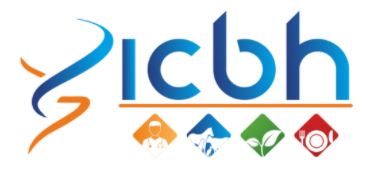 Figure 1. International congress on biological and health sciences4. DiscussionIn discussion section, the importance of the results should be explored by not repeating them. 5. ConclusionThe main conclusion of the work should be given here.6. ReferencesReferences in the text should be given as follows;  Acaroz (2020)…./ (Ince 2017, Eryavuz and Kucukkurt 2015, Biricik et al. 2016)Journal article: Ince S, Kucukkurt I, Demirel HH, Acaroz DA, Akbel E, Cigerci IH. Protective effects of boron on cyclophosphamide induced lipid peroxidation and genotoxicity in rats. Chemosphere. 2014; 108 (): 197-204. Book Section: Acaroz U, Arslan-Acaroz D, Ince Sinan. A wide Perspective on Nutrients in Beverages; in Nutrients in Beverages: Volume 12: The Science of Beverages. Grumezescu, A., & Holban, A. M. (Eds.). Academic Press. Elsevier. 2019; pp. 1-39. Webpage: Anonymous. http://www.xxx.com; Access date: 01.01.2020.Thesis: Surname F. Title of the thesis.  PhD thesis, Afyon Kocatepe University Health Science Institute, Afyonkarahisar, 2020.